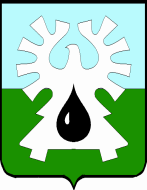     МУНИЦИПАЛЬНОЕ ОБРАЗОВАНИЕ ГОРОД УРАЙ    ХАНТЫ-МАНСИЙСКИЙ АВТОНОМНЫЙ ОКРУГ- ЮГРА     ДУМА  ГОРОДА УРАЙ      ПРЕДСЕДАТЕЛЬ     РАСПОРЯЖЕНИЕот  17.04.2018 		                                                                           № 23-од    	     О проведении восемнадцатого заседания Думы города Урай шестого созыва      В соответствии с планом работы Думы города Урай шестого созыва, утвержденного решением Думы города от 21.12.2017 №104, предложений, поступивших от главы города и прокуратуры города:      1. Провести восемнадцатое заседание Думы города Урай шестого созыва 27.04.2018 в 9-00 часов.       2. Включить в проект повестки восемнадцатого заседания Думы города Урай шестого созыва следующие вопросы:      1)  Отчет о результатах деятельности  Думы города Урай за 2017 год.      2)  Отчет о деятельности Контрольно-счетной палаты города Урай за 2017 год.      3)  О выполнении администрацией города вопроса местного значения об организации отдыха детей в каникулярное время.      4)  Об организации трудоустройства несовершеннолетних граждан в летний период 2018 года.      5)  Об организации размещения социальной рекламы в городе Урай.      6) О согласовании кандидатур для занесения на городскую Доску Почета.      7)  О представлении прокуратуры г. Урай от 06.04.2018 №07-03-2018.      3. В связи с изменением срока проведения 18 заседания Думы города Урай  признать утратившими силу распоряжения председателя Думы города Урай:       1) о проведении восемнадцатого заседания Думы города Урай шестого созыва № 18 от 23.03.2018;       2) о проведении девятнадцатого заседания Думы города Урай шестого созыва № 22 от 02.04.2018.     Исполняющий обязанности     председателя     Думы города Урай                                                                 А.В. Бабенко